Charter Makes Internet Affordable with Spectrum Internet Assist Charter Communications has launched its affordable Spectrum Internet Assist, which provides stand-alone broadband service for seniors and low-income households. The service, priced at $14.99 per month, has no data caps or contracts and can have in-home Wi-Fi or additional bundled Charter services added for an additional cost.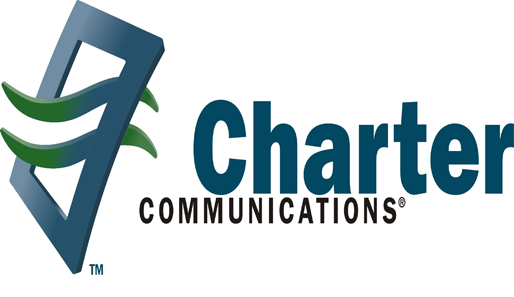 Multichannel News 11/16/16http://www.multichannel.com/news/distribution/charter-launches-low-cost-broadband-service/409143